MEMBER NAVY BLUE POLO SHIRT - $43.00 each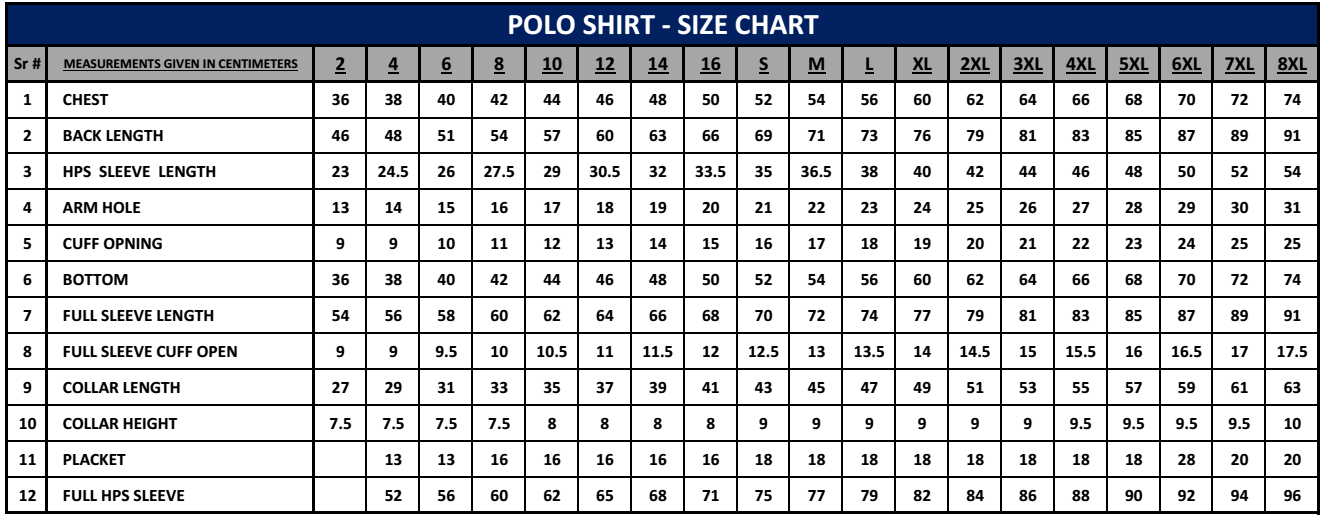 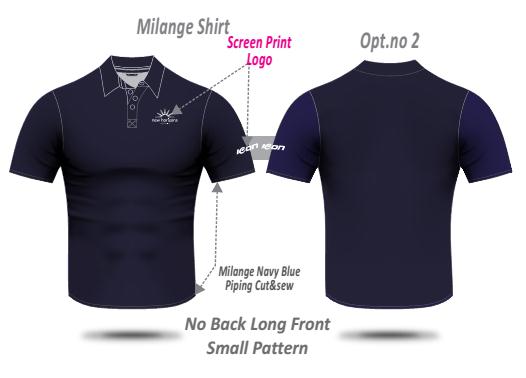 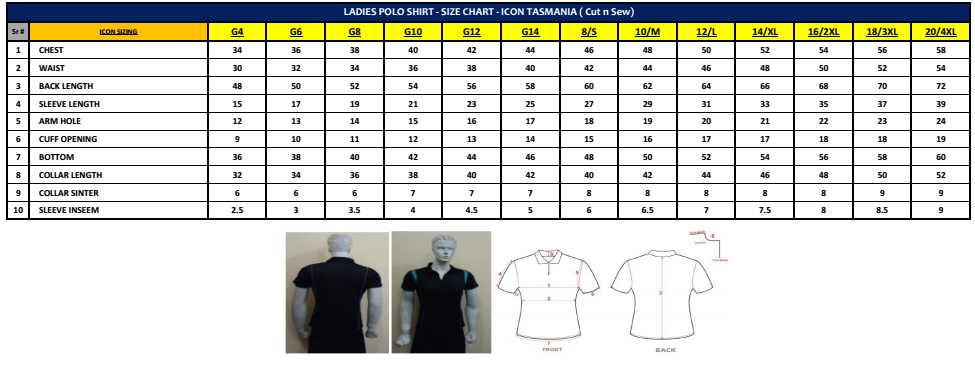 MEMBER NAVY BLUE SHORTS - $40.00 each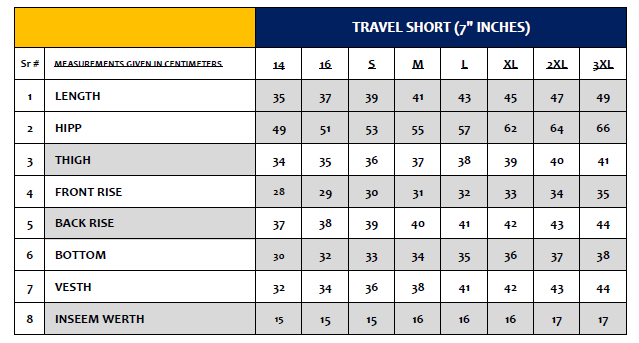 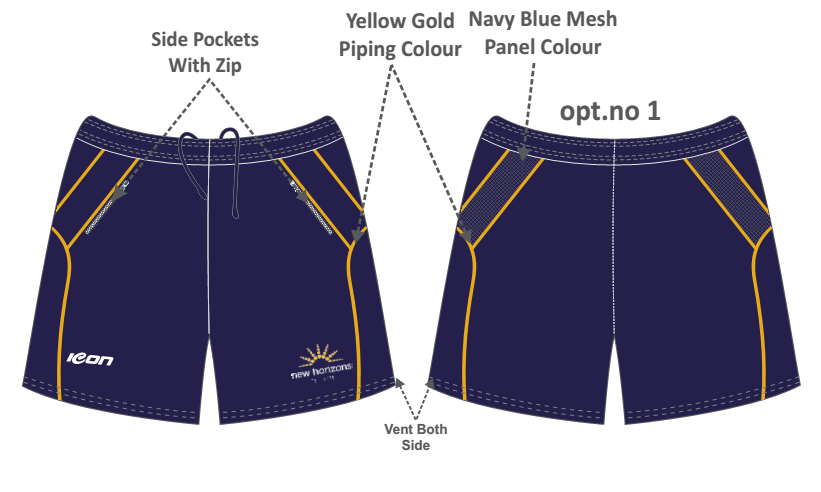 MEMBER SLEEVELESS VEST - $80.00 each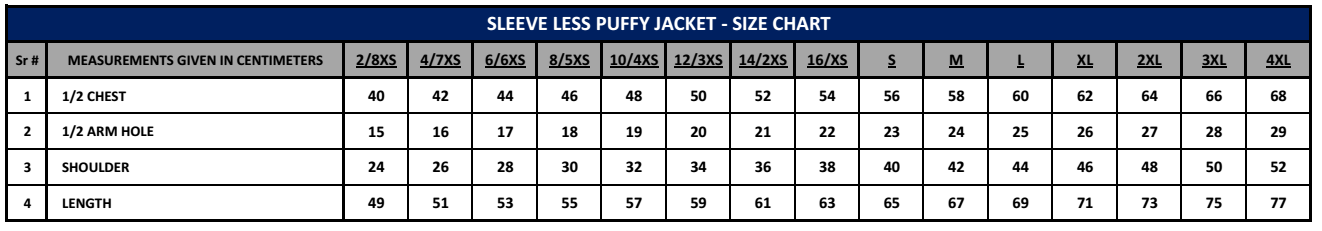 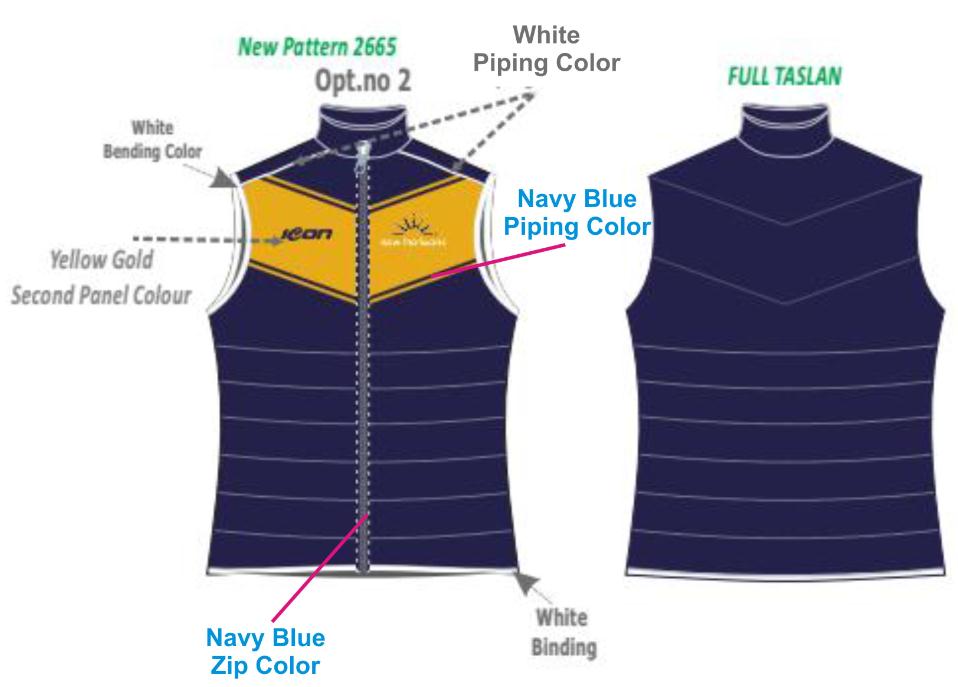 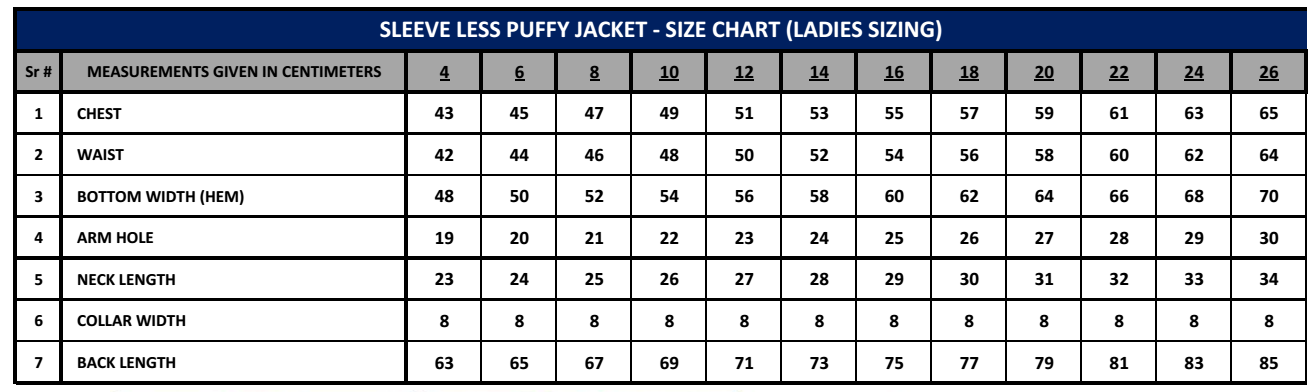 MEMBER PUFFY JACKET - $87.00 each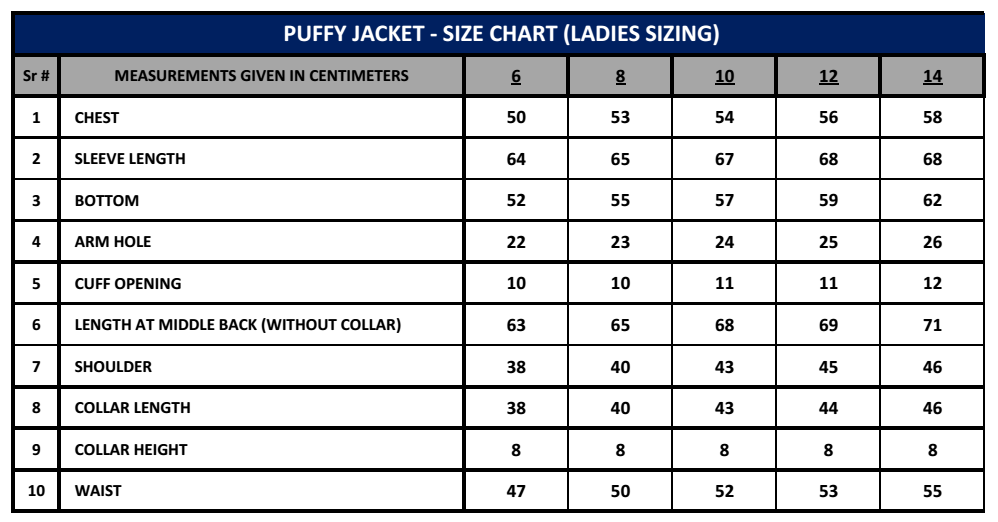 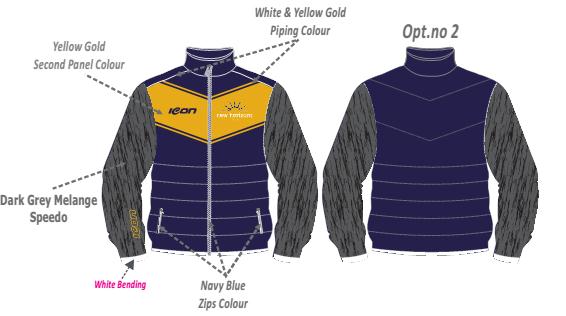 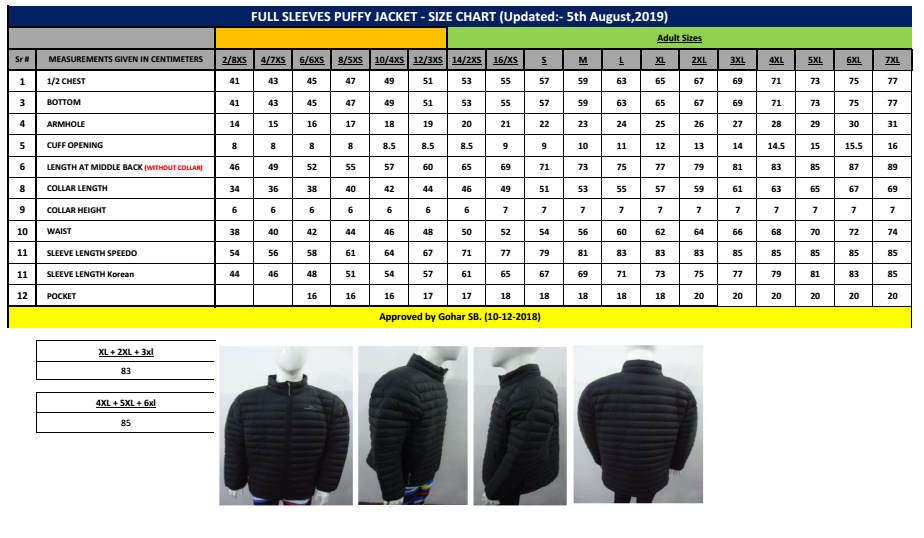 